Угринович Н. Д. http://www.lbz.ru/metodist/authors/informatika/1/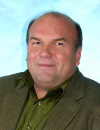 Угринович Николай Дмитриевич
К.п.н., зав. лабораторией информатики Московского института открытого образования, автор учебного и программно-методического комплекса по курсу "Информатика и ИКТ" для 7 - 11 классов и ЦОР к нему. Авторская мастерская 
E-mail: ugrinovich@mtu-net.ru, Ugrinovich@Lbz.ru | Форум: Угринович Н. Д. | Видеолекции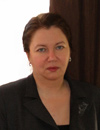 Хлобыстова Ирина Юрьевна
Доцент кафедры Информатики, теории и методики обучения информатике Глазовского государственного педагогического института, к.п.н., доцент по кафедре информатики. Учитель СШ  № 3 г. Глазова. Учитель высшей квалификационной категории. Опыт работы учителем информатики с 1997 года. Методист по информатике и ИКТ издательства «БИНОМ. Лаборатория знаний». E-mail: hloirina@gmail.com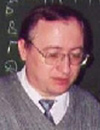 Серёгин Игорь Александрович
Педагог дополнительного образования высшей квалификационной категории. Почётный работник общего образования РФ. Учитель информатики, тренер по олимпиадной информатике. Тема лектория: Алгоритмизация и решения задач средствами языка программирования Паскаль
E-mail: seregin_ig@mail.ru | Форум: Школьник-БИНОМ | Угринович Н. Д. | Видеолекции 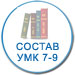 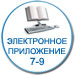 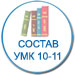 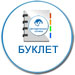 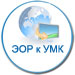 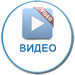 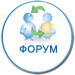 УМК «Информатика» 7-9 классы. Автор Угринович Н. Д. Внимание! Опубликованы фрагменты учебных изданий!Дополнительные учебные материалы к УМК издательства для организации внеурочной деятельности: Сборник контрольных заданий для подготовки к ОГЭ.Набор дополнительных практических учебных пособий по темам курса (технологии работы с текстовой, графической информацией, электронными таблицами, презентациями) для операционных систем Windows http://metodist.lbz.ru/lections/7/practikum.php и Linux http://metodist.lbz.ru/lections/7/practikuml.php, методические пособия и методический лекторий авторского коллектива к ним на сайте http://metodist.lbz.ru/lections/7/.Задачник «Программирование для начинающих» (для языков программирования Basic и Pascal по выбору учащихся).Открытые курсы по программированию для школьников Занятия проводятся в форме видеолекций учителем информатики Серегиным Игорем Александровичем. Подробнее 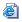 УМК «Информатика» 10-11 классы. Базовый уровень. Автор Угринович Н.Д. Для включения в федеральный перечень 2017 года подготовлены новые учебники, соответствующие ФГОС СОО и ПООП СОО. Внимание! Опубликованы фрагменты учебных изданий!Центр начинающего разработчика Найдите свой путь к обучению, воспользовавшись ресурсами MSDN для начинающих разработчиков. Богатый арсенал материалов начинается с азов программирования, и шаг за шагом приведет вас к успеху! Подробнее Авторские материалы Файлы для УМК Угриновича Н. Д. 10-11 классы, базовый уровень
Авторская презентация УМК Угриновича Н. Д. (28,6 Мб, с видео и звуком)
«Информатика и ИКТ» в основной и старшей школе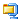 